Organizations Present Petition For Data Privacy LawA coalition of public interest groups is urging Congress to enact a data privacy law, specifically one that regulates algorithmic manipulation, presenting a petition signed by more than 24,000 individuals. "We need a data privacy law in the United States, and we need it now," says Willmary Escoto, an Access Now policy analyst.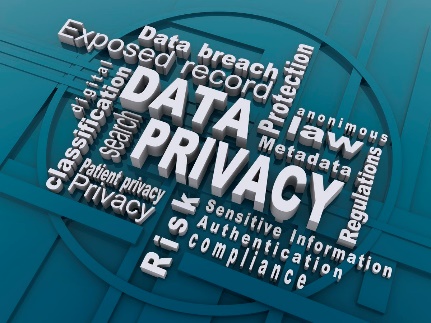 The Daily Dot 1/5/21https://www.dailydot.com/debug/data-privacy-law-petition-wyden/Image credit:https://pbs.twimg.com/media/C3MVGWzWMAArKGW.jpg